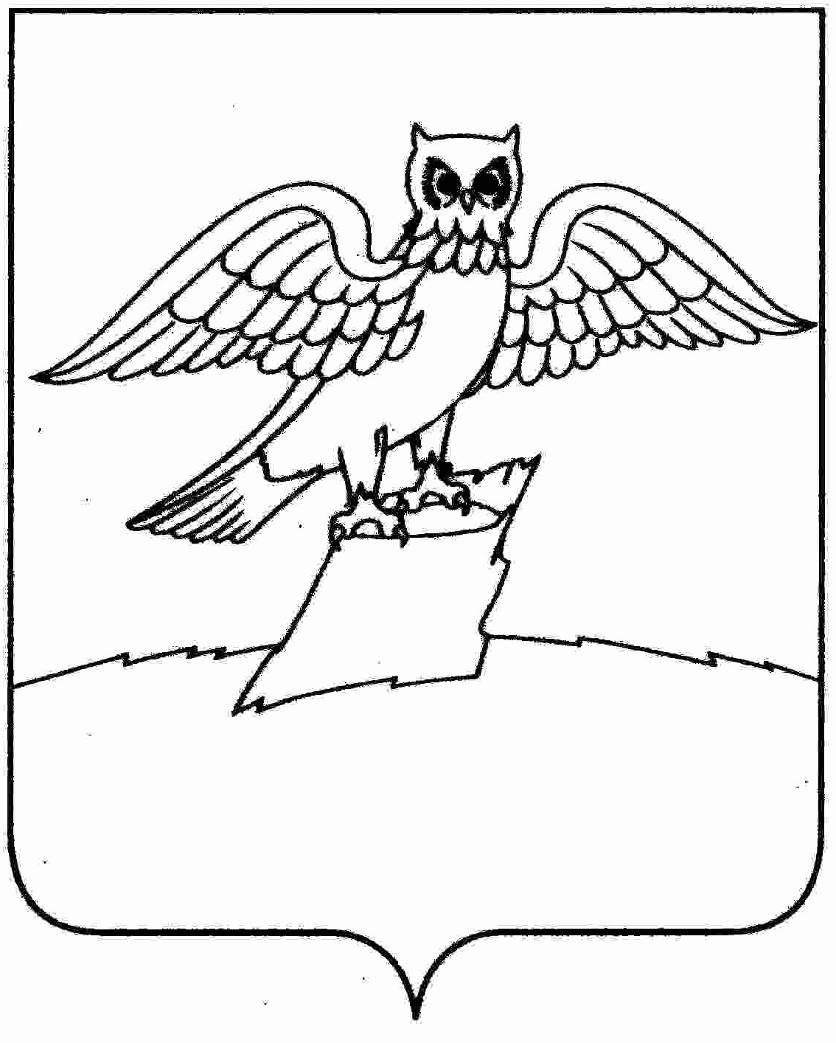 На основании статьи 5.1 Градостроительного кодекса РФ, руководствуясь Федеральным законом от 06.10.2003 № 131-ФЗ                    «Об общих принципах организации местного самоуправления в Российской Федерации», Уставом муниципального образования город Киржач Киржачского района Владимирской области,  решением Совета народных депутатов города Киржач Киржачского района от 22.03.2018 № 38/276                   «О Порядке организации и проведения публичных слушаний по вопросам в сфере градостроительной деятельности на территории муниципального образования город Киржач Киржачского района Владимирской области» Совет народных депутатов города Киржач Киржачского района,П О С Т А Н О В Л Я Ю:Провести публичные слушания по вопросу о внесении изменений в Правила благоустройства и содержания территории муниципального образования город Киржач, утвержденные решением Совета народных депутатов г. Киржач Киржачского района от 03.07.2017 № 28/203                      «Об утверждении Правил благоустройства и содержания территории муниципального образования город Киржач Киржачского района Владимирской области».Срок проведения публичных слушаний: со дня опубликования проекта изменений в Правила благоустройства и содержания территории муниципального образования город Киржач, утвержденные решением Совета народных депутатов г. Киржач Киржачского района от 03.07.2017 № 28/203, до опубликования заключения о результатах публичных слушаний.Проведение собрания участников публичных слушаний назначить на 17 апреля 2022 года в  10 часов 00 минут в здании администрации г. Киржач по адресу: Владимирская область, г. Киржач, микрорайон Красный Октябрь, ул. Пушкина, д. 8Б, актовый залГраницы территории проведения публичных слушаний: территория муниципального образования города Киржач Киржачского района Владимирской области.Возложить подготовку и проведение публичных слушаний на администрацию города Киржач Киржачского района Владимирской области.Постановление вступает в силу после его официального опубликования (обнародования) и подлежит размещению на официальном сайте администрации города Киржач Киржачского района.Глава города Киржач                                                                          В.Г. ТюленевГОРОД КИРЖАЧ КИРЖАЧСКОГО РАЙОНАВЛАДИМИРСКОЙ ОБЛАСТИП О С Т А Н О В Л Е Н И ЕГЛАВЫ ГОРОДАГОРОД КИРЖАЧ КИРЖАЧСКОГО РАЙОНАВЛАДИМИРСКОЙ ОБЛАСТИП О С Т А Н О В Л Е Н И ЕГЛАВЫ ГОРОДАГОРОД КИРЖАЧ КИРЖАЧСКОГО РАЙОНАВЛАДИМИРСКОЙ ОБЛАСТИП О С Т А Н О В Л Е Н И ЕГЛАВЫ ГОРОДАГОРОД КИРЖАЧ КИРЖАЧСКОГО РАЙОНАВЛАДИМИРСКОЙ ОБЛАСТИП О С Т А Н О В Л Е Н И ЕГЛАВЫ ГОРОДАГОРОД КИРЖАЧ КИРЖАЧСКОГО РАЙОНАВЛАДИМИРСКОЙ ОБЛАСТИП О С Т А Н О В Л Е Н И ЕГЛАВЫ ГОРОДАГОРОД КИРЖАЧ КИРЖАЧСКОГО РАЙОНАВЛАДИМИРСКОЙ ОБЛАСТИП О С Т А Н О В Л Е Н И ЕГЛАВЫ ГОРОДАГОРОД КИРЖАЧ КИРЖАЧСКОГО РАЙОНАВЛАДИМИРСКОЙ ОБЛАСТИП О С Т А Н О В Л Е Н И ЕГЛАВЫ ГОРОДА28.02.2023№1О проведении публичных слушаний по вопросу о внесении изменений в Правила благоустройства и содержания территории муниципального образования город Киржач, утвержденные решением Совета народных депутатов                       г. Киржач Киржачского района от 03.07.2017 №28/203 «Об утверждении Правил благоустройства и содержания территории муниципального образования город Киржач Киржачского района Владимирской области»О проведении публичных слушаний по вопросу о внесении изменений в Правила благоустройства и содержания территории муниципального образования город Киржач, утвержденные решением Совета народных депутатов                       г. Киржач Киржачского района от 03.07.2017 №28/203 «Об утверждении Правил благоустройства и содержания территории муниципального образования город Киржач Киржачского района Владимирской области»О проведении публичных слушаний по вопросу о внесении изменений в Правила благоустройства и содержания территории муниципального образования город Киржач, утвержденные решением Совета народных депутатов                       г. Киржач Киржачского района от 03.07.2017 №28/203 «Об утверждении Правил благоустройства и содержания территории муниципального образования город Киржач Киржачского района Владимирской области»